ทะเบียนรายชื่อผู้ตรวจประเมิน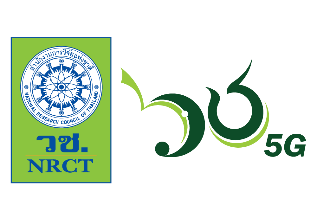 ลำดับที่ชื่อ-นามสกุลตำแหน่งสังกัดความเชี่ยวชาญสาขาโทรศัพท์/โทรสารวันที่ขึ้นทะเบียน